Rekrea
ční středisko Zálesí, Berounská 668, Budišov nad Budišovkou 747 87 
Smlouva o zajištění pobytu 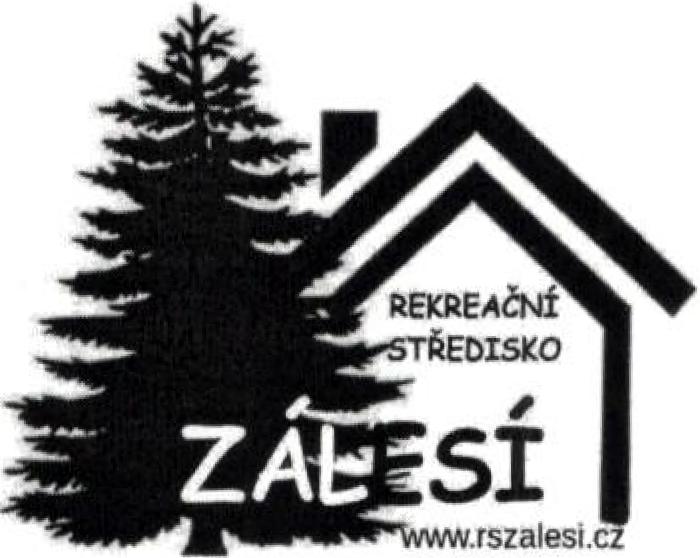 R&L Niňos s.r.o.Nám.Svobody 7 750 02 PřerovaObchodní akademie a Střední odborná škola logistická, Opava, příspěvková organizaceHany Kvapilové 20746 01, Opavazastoupená ředitelem školy Ing. Petr Kyjovský IČO: 478 13 083Smluvní sleva:	užívání sportovišť, kluboven a půjčení lodí včetně odvozu - zdarmaDalší služby:	lanový park — 120,-Kč/os., skupina nad 20 osob — 100-Kč/os.(s instruktorem)paintball — střelba na cíl — 60,-Kč/os. (20 kuliček, s instruktorem) lukostřelba — 200,-Kč/1-2hodiny (bez instruktora)Způsob platby:Zálohová faktura ve výši 35% předpokládané ceny bude vystavena v dubnu 2018 se splatností 30.4.2018 (částka 20 000,-Kč)Vyúčtování pobytu bude provedeno v průběhu pobytu dle skutečně odebraných služeb — faktura splatná do týdne po pobytuStornopodmínky: Stornopodmínky se stávají nedílnou součástí této smlouvy. Tolerujeme 10% neobsazenosti u objednaného pobytu. Počet osob upřesnit do 15. 5. 2018.Zrušení smlouvy nebo zrušení počtu osob nad stanovenou toleranci 30 dní před nástupem účtujeme 100% z ceny ubytování tj. 190,-Kč/lůžko/denza objednavatele:	za ubytovací zařízení:Ing. Petr Kyjovský — ředitel školy	Mgr. Lenka Langrová - jednatel společnostirazítko, podpis	a	zoTermín pobytu: Rezervované ubytování: Počet osob:První služba:Poslední služba:Ceny:Termín pobytu: Rezervované ubytování: Počet osob:První služba:Poslední služba:Ceny:18. - 22. června 2018hlavní budova RS Zálesí — 2. patro30 studentů + 3 dospělí18. června 2018 — oběd (nástup mezi 12-13 hodinou)22. června 2018 — snídaně (ukončení pobytu do 10 hodin)18. - 22. června 2018hlavní budova RS Zálesí — 2. patro30 studentů + 3 dospělí18. června 2018 — oběd (nástup mezi 12-13 hodinou)22. června 2018 — snídaně (ukončení pobytu do 10 hodin)•ubytováníubytování190,-Kč/lůžko/noc•stravovánístravování225,- Kč piná penze — studenti a dospělí(stravování 3x denně včetně pitného režimu -čaj)•druhá večeředruhá večeře30,-Kč	(pečivo, pomazánka, zelenina)